This information is available in alternative format upon request.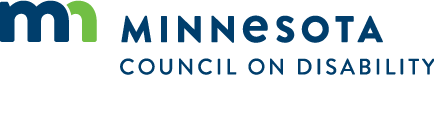 